от «10» января  2018 г.					                                             № 3О мерах безопасности припроведении купания гражданв православный праздник Крещение ГосподнеВ связи с приближением православного праздника Крещение Господне      19.01.2017 и планируемым купанием граждан на реке Чуоналыр при массовом скоплении людей, в целях предотвращения чрезвычайных ситуаций, связанных с возможной гибелью на водной акватории, городская Администрация постановляет:Определить местом купания граждан в православный праздник Крещение Господне участок реки Чуоналыр на территории базы отдыха «Чуоналыр» КСК АК «АЛРОСА» (ПАО).Рекомендовать:Отделу МВД России по Мирнинскому району (Ощепков А.И.) обеспечить охрану общественного порядка и дежурство ОГИБДД на территории базы отдыха «Чуоналыр» в период проведения купания с 20 ч. 00 мин. 18.01.2018 до 20 ч. 00 мин. 19.01.2018.ФГКУ «3 отряд ФПС по РС (Я)» (Веселов С.Н.) организовать дежурство спасателей и инспекторов ГИМС на территории проведения купания граждан в период 20 ч. 00 мин. 18.01.2018 до 20 ч. 00 мин. 19.01.2018. ГБУ РС (Я) «Мирнинская ЦРБ» (Стручкова Т.П.) организовать дежурство бригады скорой помощи на территории проведения купания граждан в период с 20 ч. 00 мин. 18.01.2018 до 20 ч. 00 мин. 19.01.2018.Опубликовать настоящее Постановление в порядке, установленном Уставом МО «Город Мирный».Контроль исполнения настоящего Постановления возложить на 1–го Заместителя Главы Администрации по ЖКХ, имущественным и земельным отношениям (Медведь С.Ю.).Глава города               	                              	                                К.Н. АнтоновАДМИНИСТРАЦИЯМУНИЦИПАЛЬНОГО ОБРАЗОВАНИЯ«Город Мирный»МИРНИНСКОГО РАЙОНАПОСТАНОВЛЕНИЕ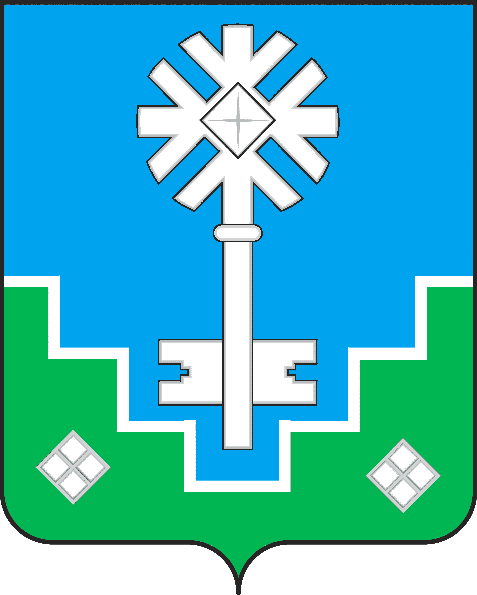 МИИРИНЭЙ ОРОЙУОНУН«Мииринэй куорат»МУНИЦИПАЛЬНАЙ ТЭРИЛЛИИ ДЬАhАЛТАТАУУРААХ